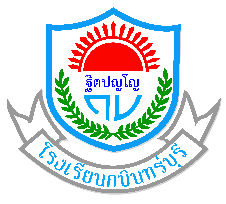 แบบบันทึกผลการเรียนประจำรายวิชาโรงเรียนกบินทร์บุรี อำเภอกบินทร์บุรี  จังหวัดปราจีนบุรีสรุปผลการประเมินการอนุมัติผลการเรียน         อนุมัติ       ไม่อนุมัติ	ลงชื่อ						ครูผู้สอน         อนุมัติ       ไม่อนุมัติ	ลงชื่อ						หัวหน้ากลุ่มสาระการเรียนรู้         อนุมัติ       ไม่อนุมัติ	ลงชื่อ						หัวหน้างานทะเบียน         อนุมัติ       ไม่อนุมัติ	ลงชื่อ						หัวหน้างานวัดผล         อนุมัติ       ไม่อนุมัติ	ลงชื่อ						หัวหน้างานวิชาการเรียนเสนอเพื่อโปรดพิจารณา				อนุมัติ       ไม่อนุมัติ                                           ( นางสาวรัชภร รุ่งตั้งธนาบุญ )
                                                   ผู้อำนวยการโรงเรียนกบินทร์บุรี                                  วันที่.......... เดือน.................. พ.ศ. ................ชั้นมัธยมศึกษาปีที่ชั้นมัธยมศึกษาปีที่ห้อง ภาคเรียนที่ปีการศึกษารายวิชารหัสวิชาหน่วยกิตเวลาเรียนชั่วโมง / สัปดาห์ชั่วโมง / สัปดาห์ครูผู้สอนครูที่ปรึกษาจำนวนนักเรียนระดับผลการเรียนระดับผลการเรียนระดับผลการเรียนระดับผลการเรียนระดับผลการเรียนระดับผลการเรียนระดับผลการเรียนผลการประเมินผลการประเมินผลการประเมินผลการประเมินผลการประเมินผลการประเมินจำนวนนักเรียน43.532.521.510รมสผมผอื่นๆคิดเป็นร้อยละคิดเป็นร้อยละผลการประเมินคุณลักษณะอันพึงประสงค์ผลการประเมินคุณลักษณะอันพึงประสงค์ผลการประเมินคุณลักษณะอันพึงประสงค์ผลการประเมินคุณลักษณะอันพึงประสงค์ผลการประเมินการอ่านคิดวิเคราะห์และเขียนผลการประเมินการอ่านคิดวิเคราะห์และเขียนผลการประเมินการอ่านคิดวิเคราะห์และเขียนผลการประเมินการอ่านคิดวิเคราะห์และเขียน3 = ดีเยี่ยม2=ดี1 = ผ่าน0= ไม่ผ่าน3 = ดีเยี่ยม2=ดี1 = ผ่าน0= ไม่ผ่าน